 	Задание по физике на 3 урока (13.04-16.04).                                        	Срок сдачи 15.04 (среда) 1 урок. Тема: «Открытие протона и нейтрона. Повторение темы: «Состав ядра атома»». Для ознакомления с темой предлагается прочитать п.55,56 и просмотреть видеофрагментhttps://youtu.be/QGbhAuEsUKoСделать записи в тетради по основным понятиям и выполнить упражнение 48(1-3) учебника.2 урок. Тема: «Энергия связи. Дефект массы». Для ознакомления с темой предлагается прочитать п.57 и просмотреть видеофрагментhttps://youtu.be/Wncnx19a2HQСделать записи в тетради по вопросам:Что называется энергией связи ядра?Запишите формулу для определения дефекта массы любого ядра. Поясните каждую букву.Автор закона, выражающего взаимосвязь массы и энергии.Запишите формулу для расчета энергии связи ядра. Поясните.3 урок. Тема: « Решение задач по теме «Энергия связи. Дефект массы»».Задание. Рассчитайте дефект массы и энергию связи двух любых химических элементов. Массы взять из таблицы. 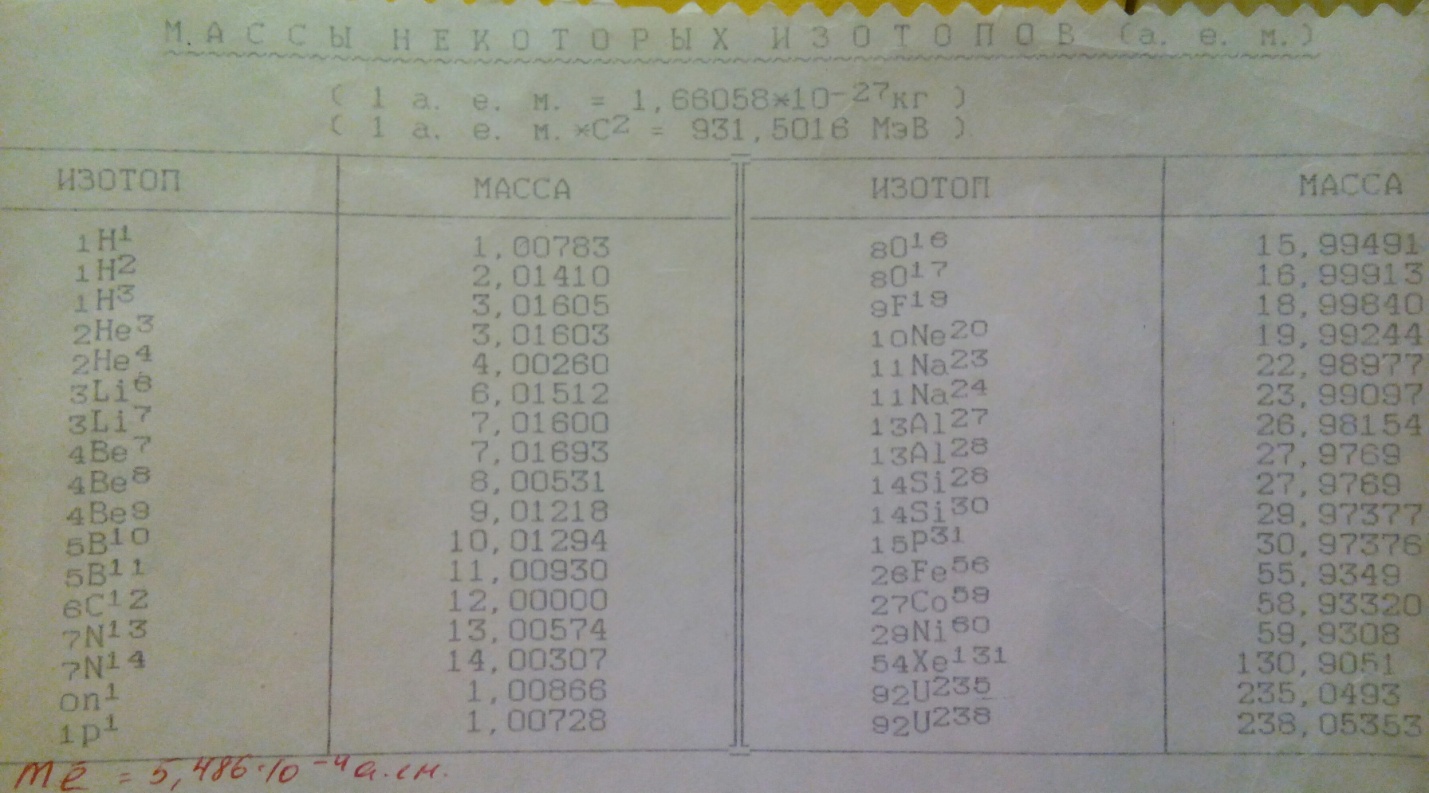 При расчете энергии связи учитывать следующее:- если масса элемента, протона и нейтрона берется в кг, то энергия связи рассчитывается в Джоулях, а с=3*108 м/с - если масса элемента, протона и нейтрона берется в а.е.м (атомная единица массы), то энергия связи рассчитывается в эВ (электронВольт), а с2  =931 МэВ/а.е.м.Выполните задание письменно (на двойном листочке, на лицевой стороне которого напишите: Самостоятельная работа по теме…   ученицы(ка) средней школы № 25                                                                   Фамилия Имя»).       При выполнении самостоятельной работы предлагается использовать п.57 учебника.Записи в тетради сдавать не нужно, только самостоятельную работу. 